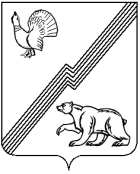 АДМИНИСТРАЦИЯ ГОРОДА ЮГОРСКАХанты-Мансийского автономного округа - ЮгрыПОСТАНОВЛЕНИЕот 11 мая 2021 года 								        № 709-пО внесении изменений в постановление администрации города Югорска от 30.10.2018 № 3003 «О муниципальной программе города Югорска «Социально-экономическое развитие и муниципальное управление»В соответствии с постановлением администрации города Югорска                от 01.11.2019 № 2359 «О модельной муниципальной программе города Югорска, порядке принятия решения о разработке муниципальных программ города Югорска, их формирования, утверждения и реализации в соответствии с национальными целями развития»:1. Внести в приложение к постановлению администрации города Югорска от 30.10.2018 № 3003 «О муниципальной программе города Югорска «Социально-экономическое развитие и муниципальное управление» (с изменениями от 29.04.2019 № 887, от 10.10.2019 № 2190, от 31.10.2019                    № 2340, от 23.12.2019 № 2755, от 23.12.2019 № 2756, от 09.04.2020 № 541,                    от 29.06.2020 № 846, от 17.08.2020 № 1119, от 28.09.2020 № 1375,                          от 21.12.2020 № 1917, от 29.12.2020 № 1993, от 03.02.2021 № 84-п,                             от 26.04.2021 № 601-п) следующие изменения:1.1. Строку «Портфели проектов, проекты, входящие в состав муниципальной программы, в том числе направленные на реализацию в городе Югорске национальных проектов (программ) Российской Федерации, параметры их финансового обеспечения» паспорта муниципальной программы изложить в следующей редакции: «                                                                                                                         ».1.2. Таблицы 2, 3 изложить в новой редакции (приложение).2. Опубликовать постановление в официальном печатном издании города Югорска, разместить на официальном сайте органов местного самоуправления города Югорска и в государственной автоматизированной системе «Управление».3. Настоящее постановление вступает в силу после его официального опубликования.4. Контроль за выполнением постановления возложить на директора департамента экономического развития и проектного управления администрации города Югорска И.В. Грудцыну.Исполняющий обязанности главы города Югорска                            		                             Д.А. КрыловПриложениек постановлениюадминистрации города Югорскаот 11 мая 2021 года №709-пТаблица 2Распределение финансовых ресурсов муниципальной программыТаблица 3Мероприятия, реализуемые на принципах проектного управления, направленные в том числе на исполнение национальных и федеральных проектов (программ) Российской ФедерацииПортфели проектов, проекты, входящие в состав муниципальной программы, в том числе направленные на реализацию в городе Югорске национальных проектов (программ) Российской Федерации, параметры их финансового обеспеченияНациональный проект «Малое и среднее предпринимательство и поддержка индивидуальной предпринимательской инициативы» («Малое и среднее предпринимательство» (МСП))»портфель проектов «Малое и среднее предпринимательство и поддержка индивидуальной предпринимательской инициативы» («Малое и среднее предпринимательство» (МСП))» - 18 664,8 тыс. рублей, в том числе:региональный проект «Расширение доступа субъектов малого и среднего предпринимательства к финансовой поддержке, в том числе к льготному финансированию» -  9 990,3 тыс. рублей;региональный проект «Популяризация  предпринимательства» - 245,4  тыс. рублей;региональный проект «Создание условий для легкого старта и комфортного ведения бизнеса» - 900,0 тыс. рублей;региональный проект «Акселерация субъектов малого и среднего предпринимательства» - 7 529,1 тыс. рублейНомер строкиНомер основного мероприятияОсновные мероприятия муниципальной программы (их связь с целевыми показателями муниципальной программы)Основные мероприятия муниципальной программы (их связь с целевыми показателями муниципальной программы)Ответственный исполнитель/ соисполнитель (наименование органа или структурного подразделения, учреждения)Финансовые затраты на реализацию (тыс. рублей)Финансовые затраты на реализацию (тыс. рублей)Финансовые затраты на реализацию (тыс. рублей)Финансовые затраты на реализацию (тыс. рублей)Финансовые затраты на реализацию (тыс. рублей)Финансовые затраты на реализацию (тыс. рублей)Финансовые затраты на реализацию (тыс. рублей)Финансовые затраты на реализацию (тыс. рублей)Финансовые затраты на реализацию (тыс. рублей)Финансовые затраты на реализацию (тыс. рублей)Финансовые затраты на реализацию (тыс. рублей)Финансовые затраты на реализацию (тыс. рублей)Финансовые затраты на реализацию (тыс. рублей)Финансовые затраты на реализацию (тыс. рублей)Финансовые затраты на реализацию (тыс. рублей)Финансовые затраты на реализацию (тыс. рублей)Финансовые затраты на реализацию (тыс. рублей)Финансовые затраты на реализацию (тыс. рублей)Финансовые затраты на реализацию (тыс. рублей)Финансовые затраты на реализацию (тыс. рублей)Финансовые затраты на реализацию (тыс. рублей)Финансовые затраты на реализацию (тыс. рублей)Финансовые затраты на реализацию (тыс. рублей)Финансовые затраты на реализацию (тыс. рублей)Номер строкиНомер основного мероприятияОсновные мероприятия муниципальной программы (их связь с целевыми показателями муниципальной программы)Основные мероприятия муниципальной программы (их связь с целевыми показателями муниципальной программы)Ответственный исполнитель/ соисполнитель (наименование органа или структурного подразделения, учреждения)Источники финансированияВсегоВсегоВсегов том числе по годам:в том числе по годам:в том числе по годам:в том числе по годам:в том числе по годам:в том числе по годам:в том числе по годам:в том числе по годам:в том числе по годам:в том числе по годам:в том числе по годам:в том числе по годам:в том числе по годам:в том числе по годам:в том числе по годам:в том числе по годам:в том числе по годам:в том числе по годам:в том числе по годам:в том числе по годам:Номер строкиНомер основного мероприятияОсновные мероприятия муниципальной программы (их связь с целевыми показателями муниципальной программы)Основные мероприятия муниципальной программы (их связь с целевыми показателями муниципальной программы)Ответственный исполнитель/ соисполнитель (наименование органа или структурного подразделения, учреждения)Источники финансированияВсегоВсегоВсего20192019201920202020202020212021202120222022202220232023202320242024202420252026 - 2030А1223455566677788899910101011111112131Подпрограмма I «Совершенствование системы муниципального стратегического управления, реализация отдельных государственных полномочий»Подпрограмма I «Совершенствование системы муниципального стратегического управления, реализация отдельных государственных полномочий»Подпрограмма I «Совершенствование системы муниципального стратегического управления, реализация отдельных государственных полномочий»Подпрограмма I «Совершенствование системы муниципального стратегического управления, реализация отдельных государственных полномочий»Подпрограмма I «Совершенствование системы муниципального стратегического управления, реализация отдельных государственных полномочий»Подпрограмма I «Совершенствование системы муниципального стратегического управления, реализация отдельных государственных полномочий»Подпрограмма I «Совершенствование системы муниципального стратегического управления, реализация отдельных государственных полномочий»Подпрограмма I «Совершенствование системы муниципального стратегического управления, реализация отдельных государственных полномочий»Подпрограмма I «Совершенствование системы муниципального стратегического управления, реализация отдельных государственных полномочий»Подпрограмма I «Совершенствование системы муниципального стратегического управления, реализация отдельных государственных полномочий»Подпрограмма I «Совершенствование системы муниципального стратегического управления, реализация отдельных государственных полномочий»Подпрограмма I «Совершенствование системы муниципального стратегического управления, реализация отдельных государственных полномочий»Подпрограмма I «Совершенствование системы муниципального стратегического управления, реализация отдельных государственных полномочий»Подпрограмма I «Совершенствование системы муниципального стратегического управления, реализация отдельных государственных полномочий»Подпрограмма I «Совершенствование системы муниципального стратегического управления, реализация отдельных государственных полномочий»Подпрограмма I «Совершенствование системы муниципального стратегического управления, реализация отдельных государственных полномочий»Подпрограмма I «Совершенствование системы муниципального стратегического управления, реализация отдельных государственных полномочий»Подпрограмма I «Совершенствование системы муниципального стратегического управления, реализация отдельных государственных полномочий»Подпрограмма I «Совершенствование системы муниципального стратегического управления, реализация отдельных государственных полномочий»Подпрограмма I «Совершенствование системы муниципального стратегического управления, реализация отдельных государственных полномочий»Подпрограмма I «Совершенствование системы муниципального стратегического управления, реализация отдельных государственных полномочий»Подпрограмма I «Совершенствование системы муниципального стратегического управления, реализация отдельных государственных полномочий»Подпрограмма I «Совершенствование системы муниципального стратегического управления, реализация отдельных государственных полномочий»Подпрограмма I «Совершенствование системы муниципального стратегического управления, реализация отдельных государственных полномочий»Подпрограмма I «Совершенствование системы муниципального стратегического управления, реализация отдельных государственных полномочий»Подпрограмма I «Совершенствование системы муниципального стратегического управления, реализация отдельных государственных полномочий»Подпрограмма I «Совершенствование системы муниципального стратегического управления, реализация отдельных государственных полномочий»Подпрограмма I «Совершенствование системы муниципального стратегического управления, реализация отдельных государственных полномочий»21.1Организационно-техническое и финансовое обеспечение деятельности администрации города Югорска и обеспечивающих учреждений, обеспечение мер социальной поддержки отдельным категориям граждан  (1,2)Организационно-техническое и финансовое обеспечение деятельности администрации города Югорска и обеспечивающих учреждений, обеспечение мер социальной поддержки отдельным категориям граждан  (1,2)Управление бухгалтерского учета и отчетности администрации города Югорскавсего2 115 265,52 115 265,52 115 265,5169 904,9169 904,9169 904,9176 050,5176 050,5176 050,5181 227,0181 227,0181 227,0176 408,7176 408,7176 408,7176 459,3176 459,3176 459,3176 459,3176 459,3176 459,3176 459,3882 296,531.1Организационно-техническое и финансовое обеспечение деятельности администрации города Югорска и обеспечивающих учреждений, обеспечение мер социальной поддержки отдельным категориям граждан  (1,2)Организационно-техническое и финансовое обеспечение деятельности администрации города Югорска и обеспечивающих учреждений, обеспечение мер социальной поддержки отдельным категориям граждан  (1,2)Управление бухгалтерского учета и отчетности администрации города Югорскафедеральный бюджет98 277,998 277,998 277,99 350,09 350,09 350,08 235,88 235,88 235,88 022,28 022,28 022,28 062,78 062,78 062,78 075,98 075,98 075,98 075,98 075,98 075,98 075,940 379,541.1Организационно-техническое и финансовое обеспечение деятельности администрации города Югорска и обеспечивающих учреждений, обеспечение мер социальной поддержки отдельным категориям граждан  (1,2)Организационно-техническое и финансовое обеспечение деятельности администрации города Югорска и обеспечивающих учреждений, обеспечение мер социальной поддержки отдельным категориям граждан  (1,2)Управление бухгалтерского учета и отчетности администрации города Югорскабюджет автономного округа202 168,4202 168,4202 168,414 981,914 981,914 981,917 761,517 761,517 761,517 284,117 284,117 284,116 871,316 871,316 871,316 908,716 908,716 908,716 908,716 908,716 908,716 908,784 543,551.1Организационно-техническое и финансовое обеспечение деятельности администрации города Югорска и обеспечивающих учреждений, обеспечение мер социальной поддержки отдельным категориям граждан  (1,2)Организационно-техническое и финансовое обеспечение деятельности администрации города Югорска и обеспечивающих учреждений, обеспечение мер социальной поддержки отдельным категориям граждан  (1,2)Управление бухгалтерского учета и отчетности администрации города Югорскаместный бюджет 1 814 819,21 814 819,21 814 819,2145 573,0145 573,0145 573,0150 053,2150 053,2150 053,2155 920,7155 920,7155 920,7151 474,7151 474,7151 474,7151 474,7151 474,7151 474,7151 474,7151 474,7151 474,7151 474,7757 373,561.1Организационно-техническое и финансовое обеспечение деятельности администрации города Югорска и обеспечивающих учреждений, обеспечение мер социальной поддержки отдельным категориям граждан  (1,2)Организационно-техническое и финансовое обеспечение деятельности администрации города Югорска и обеспечивающих учреждений, обеспечение мер социальной поддержки отдельным категориям граждан  (1,2)Управление бухгалтерского учета и отчетности администрации города Югорскаиные внебюджетные источники0,00,00,00,00,00,00,00,00,00,00,00,00,00,00,00,00,00,00,00,00,00,00,071.1Организационно-техническое и финансовое обеспечение деятельности администрации города Югорска и обеспечивающих учреждений, обеспечение мер социальной поддержки отдельным категориям граждан  (1,2)Организационно-техническое и финансовое обеспечение деятельности администрации города Югорска и обеспечивающих учреждений, обеспечение мер социальной поддержки отдельным категориям граждан  (1,2)МКУ «Централизованная бухгалтерия»всего259 912,7259 912,7259 912,722 240,322 240,322 240,323 672,423 672,423 672,421 400,021 400,021 400,021 400,021 400,021 400,021 400,021 400,021 400,021 400,021 400,021 400,021 400,0107 000,081.1Организационно-техническое и финансовое обеспечение деятельности администрации города Югорска и обеспечивающих учреждений, обеспечение мер социальной поддержки отдельным категориям граждан  (1,2)Организационно-техническое и финансовое обеспечение деятельности администрации города Югорска и обеспечивающих учреждений, обеспечение мер социальной поддержки отдельным категориям граждан  (1,2)МКУ «Централизованная бухгалтерия»федеральный бюджет0,00,00,00,00,00,00,00,00,00,00,00,00,00,00,00,00,00,00,00,00,00,00,091.1Организационно-техническое и финансовое обеспечение деятельности администрации города Югорска и обеспечивающих учреждений, обеспечение мер социальной поддержки отдельным категориям граждан  (1,2)Организационно-техническое и финансовое обеспечение деятельности администрации города Югорска и обеспечивающих учреждений, обеспечение мер социальной поддержки отдельным категориям граждан  (1,2)МКУ «Централизованная бухгалтерия»бюджет автономного округа0,00,00,00,00,00,00,00,00,00,00,00,00,00,00,00,00,00,00,00,00,00,00,0101.1Организационно-техническое и финансовое обеспечение деятельности администрации города Югорска и обеспечивающих учреждений, обеспечение мер социальной поддержки отдельным категориям граждан  (1,2)Организационно-техническое и финансовое обеспечение деятельности администрации города Югорска и обеспечивающих учреждений, обеспечение мер социальной поддержки отдельным категориям граждан  (1,2)МКУ «Централизованная бухгалтерия»местный бюджет 259 912,7259 912,7259 912,722 240,322 240,322 240,323 672,423 672,423 672,421 400,021 400,021 400,021 400,021 400,021 400,021 400,021 400,021 400,021 400,021 400,021 400,021 400,0107 000,0111.1Организационно-техническое и финансовое обеспечение деятельности администрации города Югорска и обеспечивающих учреждений, обеспечение мер социальной поддержки отдельным категориям граждан  (1,2)Организационно-техническое и финансовое обеспечение деятельности администрации города Югорска и обеспечивающих учреждений, обеспечение мер социальной поддержки отдельным категориям граждан  (1,2)МКУ «Централизованная бухгалтерия»иные внебюджетные источники0,00,00,00,00,00,00,00,00,00,00,00,00,00,00,00,00,00,00,00,00,00,00,0121.1Организационно-техническое и финансовое обеспечение деятельности администрации города Югорска и обеспечивающих учреждений, обеспечение мер социальной поддержки отдельным категориям граждан  (1,2)Организационно-техническое и финансовое обеспечение деятельности администрации города Югорска и обеспечивающих учреждений, обеспечение мер социальной поддержки отдельным категориям граждан  (1,2)МКУ«Служба обеспечения органов местного самоуправления»всего615 886,1615 886,1615 886,149 173,049 173,049 173,050 995,750 995,750 995,753 117,453 117,453 117,451 400,051 400,051 400,051 400,051 400,051 400,051 400,051 400,051 400,051 400,0257 000,0131.1Организационно-техническое и финансовое обеспечение деятельности администрации города Югорска и обеспечивающих учреждений, обеспечение мер социальной поддержки отдельным категориям граждан  (1,2)Организационно-техническое и финансовое обеспечение деятельности администрации города Югорска и обеспечивающих учреждений, обеспечение мер социальной поддержки отдельным категориям граждан  (1,2)МКУ«Служба обеспечения органов местного самоуправления»федеральный бюджет0,00,00,00,00,00,00,00,00,00,00,00,00,00,00,00,00,00,00,00,00,00,00,0141.1Организационно-техническое и финансовое обеспечение деятельности администрации города Югорска и обеспечивающих учреждений, обеспечение мер социальной поддержки отдельным категориям граждан  (1,2)Организационно-техническое и финансовое обеспечение деятельности администрации города Югорска и обеспечивающих учреждений, обеспечение мер социальной поддержки отдельным категориям граждан  (1,2)МКУ«Служба обеспечения органов местного самоуправления»бюджет автономного округа0,00,00,00,00,00,00,00,00,00,00,00,00,00,00,00,00,00,00,00,00,00,00,0151.1Организационно-техническое и финансовое обеспечение деятельности администрации города Югорска и обеспечивающих учреждений, обеспечение мер социальной поддержки отдельным категориям граждан  (1,2)Организационно-техническое и финансовое обеспечение деятельности администрации города Югорска и обеспечивающих учреждений, обеспечение мер социальной поддержки отдельным категориям граждан  (1,2)МКУ«Служба обеспечения органов местного самоуправления»местный бюджет615 886,1615 886,1615 886,149 173,049 173,049 173,050 995,750 995,750 995,753 117,453 117,453 117,451 400,051 400,051 400,051 400,051 400,051 400,051 400,051 400,051 400,051 400,0257 000,0161.1Организационно-техническое и финансовое обеспечение деятельности администрации города Югорска и обеспечивающих учреждений, обеспечение мер социальной поддержки отдельным категориям граждан  (1,2)Организационно-техническое и финансовое обеспечение деятельности администрации города Югорска и обеспечивающих учреждений, обеспечение мер социальной поддержки отдельным категориям граждан  (1,2)МКУ«Служба обеспечения органов местного самоуправления»иные внебюджетные источники0,00,00,00,00,00,00,00,00,00,00,00,00,00,00,00,00,00,00,00,00,00,00,0171.2Осуществление отдельного государственного полномочия  по осуществлению деятельности по опеке и попечительству (3)Осуществление отдельного государственного полномочия  по осуществлению деятельности по опеке и попечительству (3)Отдел опеки и попечительства администрации города Югорскавсего584 309,4584 309,4584 309,441 328,341 328,341 328,346 173,346 173,346 173,348 335,148 335,148 335,149 830,349 830,349 830,349 830,349 830,349 830,349 830,349 830,349 830,349 830,3249 151,5181.2Осуществление отдельного государственного полномочия  по осуществлению деятельности по опеке и попечительству (3)Осуществление отдельного государственного полномочия  по осуществлению деятельности по опеке и попечительству (3)Отдел опеки и попечительства администрации города Югорскафедеральный бюджет0,00,00,00,00,00,00,00,00,00,00,00,00,00,00,00,00,00,00,00,00,00,00,0191.2Осуществление отдельного государственного полномочия  по осуществлению деятельности по опеке и попечительству (3)Осуществление отдельного государственного полномочия  по осуществлению деятельности по опеке и попечительству (3)Отдел опеки и попечительства администрации города Югорскабюджет автономного округа584 309,4584 309,4584 309,441 328,341 328,341 328,346 173,346 173,346 173,348 335,148 335,148 335,149 830,349 830,349 830,349 830,349 830,349 830,349 830,349 830,349 830,349 830,3249 151,5201.2Осуществление отдельного государственного полномочия  по осуществлению деятельности по опеке и попечительству (3)Осуществление отдельного государственного полномочия  по осуществлению деятельности по опеке и попечительству (3)Отдел опеки и попечительства администрации города Югорскаместный бюджет0,00,00,00,00,00,00,00,00,00,00,00,00,00,00,00,00,00,00,00,00,00,00,0211.2Осуществление отдельного государственного полномочия  по осуществлению деятельности по опеке и попечительству (3)Осуществление отдельного государственного полномочия  по осуществлению деятельности по опеке и попечительству (3)Отдел опеки и попечительства администрации города Югорскаиные внебюджетные источники0,00,00,00,00,00,00,00,00,00,00,00,00,00,00,00,00,00,00,00,00,00,00,022Итого по подпрограмме IИтого по подпрограмме Iвсего3 575 373,73 575 373,73 575 373,7282 646,5282 646,5282 646,5296 891,9296 891,9296 891,9304 079,5304 079,5304 079,5299 039,0299 039,0299 039,0299 089,6299 089,6299 089,6299 089,6299 089,6299 089,6299 089,61 495 448,023Итого по подпрограмме IИтого по подпрограмме Iфедеральный бюджет98 277,998 277,998 277,99 350,09 350,09 350,08 235,88 235,88 235,88 022,28 022,28 022,28 062,78 062,78 062,78 075,98 075,98 075,98 075,98 075,98 075,98 075,940 379,524Итого по подпрограмме IИтого по подпрограмме Iбюджет автономного округа786 477,8786 477,8786 477,856 310,256 310,256 310,263 934,863 934,863 934,865 619,265 619,265 619,266 701,666 701,666 701,666 739,066 739,066 739,066 739,066 739,066 739,066 739,0333 695,025Итого по подпрограмме IИтого по подпрограмме Iместный бюджет 2 690 618,02 690 618,02 690 618,0216 986,3216 986,3216 986,3224 721,3224 721,3224 721,3230 438,1230 438,1230 438,1224 274,7224 274,7224 274,7224 274,7224 274,7224 274,7224 274,7224 274,7224 274,7224 274,71 121 373,526Итого по подпрограмме IИтого по подпрограмме Iиные внебюджетные источники0,00,00,00,00,00,00,00,00,00,00,00,00,00,00,00,00,00,00,00,00,00,00,027Подпрограмма II «Развитие малого и среднего предпринимательства»Подпрограмма II «Развитие малого и среднего предпринимательства»Подпрограмма II «Развитие малого и среднего предпринимательства»Подпрограмма II «Развитие малого и среднего предпринимательства»Подпрограмма II «Развитие малого и среднего предпринимательства»Подпрограмма II «Развитие малого и среднего предпринимательства»Подпрограмма II «Развитие малого и среднего предпринимательства»Подпрограмма II «Развитие малого и среднего предпринимательства»Подпрограмма II «Развитие малого и среднего предпринимательства»Подпрограмма II «Развитие малого и среднего предпринимательства»Подпрограмма II «Развитие малого и среднего предпринимательства»Подпрограмма II «Развитие малого и среднего предпринимательства»Подпрограмма II «Развитие малого и среднего предпринимательства»Подпрограмма II «Развитие малого и среднего предпринимательства»Подпрограмма II «Развитие малого и среднего предпринимательства»Подпрограмма II «Развитие малого и среднего предпринимательства»Подпрограмма II «Развитие малого и среднего предпринимательства»Подпрограмма II «Развитие малого и среднего предпринимательства»Подпрограмма II «Развитие малого и среднего предпринимательства»Подпрограмма II «Развитие малого и среднего предпринимательства»Подпрограмма II «Развитие малого и среднего предпринимательства»Подпрограмма II «Развитие малого и среднего предпринимательства»Подпрограмма II «Развитие малого и среднего предпринимательства»Подпрограмма II «Развитие малого и среднего предпринимательства»Подпрограмма II «Развитие малого и среднего предпринимательства»Подпрограмма II «Развитие малого и среднего предпринимательства»Подпрограмма II «Развитие малого и среднего предпринимательства»Подпрограмма II «Развитие малого и среднего предпринимательства»282.1Оказание мер поддержки субъектам малого и среднего предпринимательства, в том числе осуществляющим деятельность в отраслях, пострадавших от распространения новой коронавирусной инфекции (4,5)Оказание мер поддержки субъектам малого и среднего предпринимательства, в том числе осуществляющим деятельность в отраслях, пострадавших от распространения новой коронавирусной инфекции (4,5)Департамент экономического развития и проектного управления администрации города Югорскавсего10 086,210 086,20,00,00,07 608,27 608,27 608,20,00,00,00,00,00,00,00,00,0354,0354,0354,0354,0354,01 770,0292.1Оказание мер поддержки субъектам малого и среднего предпринимательства, в том числе осуществляющим деятельность в отраслях, пострадавших от распространения новой коронавирусной инфекции (4,5)Оказание мер поддержки субъектам малого и среднего предпринимательства, в том числе осуществляющим деятельность в отраслях, пострадавших от распространения новой коронавирусной инфекции (4,5)Департамент экономического развития и проектного управления администрации города Югорскафедеральный бюджет0,00,00,00,00,00,00,00,00,00,00,00,00,00,00,00,00,00,00,00,00,00,00,0302.1Оказание мер поддержки субъектам малого и среднего предпринимательства, в том числе осуществляющим деятельность в отраслях, пострадавших от распространения новой коронавирусной инфекции (4,5)Оказание мер поддержки субъектам малого и среднего предпринимательства, в том числе осуществляющим деятельность в отраслях, пострадавших от распространения новой коронавирусной инфекции (4,5)Департамент экономического развития и проектного управления администрации города Югорскабюджет автономного округа4 295,24 295,20,00,00,04 295,24 295,24 295,20,00,00,00,00,00,00,00,00,00,00,00,00,00,00,0312.1Оказание мер поддержки субъектам малого и среднего предпринимательства, в том числе осуществляющим деятельность в отраслях, пострадавших от распространения новой коронавирусной инфекции (4,5)Оказание мер поддержки субъектам малого и среднего предпринимательства, в том числе осуществляющим деятельность в отраслях, пострадавших от распространения новой коронавирусной инфекции (4,5)Департамент экономического развития и проектного управления администрации города Югорскаместный бюджет5 791,05 791,00,00,00,03 313,03 313,03 313,00,00,00,00,00,00,00,00,00,0354,0354,0354,0354,0354,01 770,0322.1Оказание мер поддержки субъектам малого и среднего предпринимательства, в том числе осуществляющим деятельность в отраслях, пострадавших от распространения новой коронавирусной инфекции (4,5)Оказание мер поддержки субъектам малого и среднего предпринимательства, в том числе осуществляющим деятельность в отраслях, пострадавших от распространения новой коронавирусной инфекции (4,5)Департамент экономического развития и проектного управления администрации города Югорскаиные внебюджетные источники0,00,00,00,00,00,00,00,00,00,00,00,00,00,00,00,00,00,00,00,00,00,00,0332.2Участие в реализации регионального проекта "Расширение доступа субъектов малого и среднего предпринимательства к финансовой поддержке в том числе к льготному финансированию"(4,5)Участие в реализации регионального проекта "Расширение доступа субъектов малого и среднего предпринимательства к финансовой поддержке в том числе к льготному финансированию"(4,5)Департамент экономического развития и проектного управления администрации города Югорскавсего9 990,39 990,35 341,55 341,55 341,54 648,84 648,84 648,80,00,00,00,00,00,00,00,00,00,00,00,00,00,00,0342.2Участие в реализации регионального проекта "Расширение доступа субъектов малого и среднего предпринимательства к финансовой поддержке в том числе к льготному финансированию"(4,5)Участие в реализации регионального проекта "Расширение доступа субъектов малого и среднего предпринимательства к финансовой поддержке в том числе к льготному финансированию"(4,5)Департамент экономического развития и проектного управления администрации города Югорскафедеральный бюджет0,00,00,00,00,00,00,00,00,00,00,00,00,00,00,00,00,00,00,00,00,00,00,0352.2Участие в реализации регионального проекта "Расширение доступа субъектов малого и среднего предпринимательства к финансовой поддержке в том числе к льготному финансированию"(4,5)Участие в реализации регионального проекта "Расширение доступа субъектов малого и среднего предпринимательства к финансовой поддержке в том числе к льготному финансированию"(4,5)Департамент экономического развития и проектного управления администрации города Югорскабюджет автономного округа8 684,68 684,64 593,74 593,74 593,74 090,94 090,94 090,90,00,00,00,00,00,00,00,00,00,00,00,00,00,00,0362.2Участие в реализации регионального проекта "Расширение доступа субъектов малого и среднего предпринимательства к финансовой поддержке в том числе к льготному финансированию"(4,5)Участие в реализации регионального проекта "Расширение доступа субъектов малого и среднего предпринимательства к финансовой поддержке в том числе к льготному финансированию"(4,5)Департамент экономического развития и проектного управления администрации города Югорскаместный бюджет1 305,71 305,7747,8747,8747,8557,9557,9557,90,00,00,00,00,00,00,00,00,00,00,00,00,00,00,0372.2Участие в реализации регионального проекта "Расширение доступа субъектов малого и среднего предпринимательства к финансовой поддержке в том числе к льготному финансированию"(4,5)Участие в реализации регионального проекта "Расширение доступа субъектов малого и среднего предпринимательства к финансовой поддержке в том числе к льготному финансированию"(4,5)Департамент экономического развития и проектного управления администрации города Югорскаиные внебюджетные источники0,00,00,00,00,00,00,00,00,00,00,00,00,00,00,00,00,00,00,00,00,00,00,0382.3Участие в реализации регионального проекта "Популяризация предпринимательства" (4,5)Участие в реализации регионального проекта "Популяризация предпринимательства" (4,5)Департамент экономического развития и проектного управления администрации города Югорскавсего245,4245,40,00,00,0245,4245,4245,40,00,00,00,00,00,00,00,00,00,00,00,00,00,00,0392.3Участие в реализации регионального проекта "Популяризация предпринимательства" (4,5)Участие в реализации регионального проекта "Популяризация предпринимательства" (4,5)Департамент экономического развития и проектного управления администрации города Югорскафедеральный бюджет0,00,00,00,00,00,00,00,00,00,00,00,00,00,00,00,00,00,00,00,00,00,00,0402.3Участие в реализации регионального проекта "Популяризация предпринимательства" (4,5)Участие в реализации регионального проекта "Популяризация предпринимательства" (4,5)Департамент экономического развития и проектного управления администрации города Югорскабюджет автономного округа216,0216,00,00,00,0216,0216,0216,00,00,00,00,00,00,00,00,00,00,00,00,00,00,00,0412.3Участие в реализации регионального проекта "Популяризация предпринимательства" (4,5)Участие в реализации регионального проекта "Популяризация предпринимательства" (4,5)Департамент экономического развития и проектного управления администрации города Югорскаместный бюджет29,429,40,00,00,029,429,429,40,00,00,00,00,00,00,00,00,00,00,00,00,00,00,0422.3Участие в реализации регионального проекта "Популяризация предпринимательства" (4,5)Участие в реализации регионального проекта "Популяризация предпринимательства" (4,5)Департамент экономического развития и проектного управления администрации города Югорскаиные внебюджетные источники0,00,00,00,00,00,00,00,00,00,00,00,00,00,00,00,00,00,00,00,00,00,00,0432.4Участие в реализации регионального проекта "Создание условий для легкого старта и комфортного ведения бизнеса" (4,5)Участие в реализации регионального проекта "Создание условий для легкого старта и комфортного ведения бизнеса" (4,5)Департамент экономического развития и проектного управления администрации города Югорскавсего900,0900,00,00,00,00,00,00,0300,0300,0300,0300,0300,0300,0300,0300,0300,00,00,00,00,00,00,0442.4Участие в реализации регионального проекта "Создание условий для легкого старта и комфортного ведения бизнеса" (4,5)Участие в реализации регионального проекта "Создание условий для легкого старта и комфортного ведения бизнеса" (4,5)Департамент экономического развития и проектного управления администрации города Югорскафедеральный бюджет0,00,00,00,00,00,00,00,00,00,00,00,00,00,00,00,00,00,00,00,00,00,00,0452.4Участие в реализации регионального проекта "Создание условий для легкого старта и комфортного ведения бизнеса" (4,5)Участие в реализации регионального проекта "Создание условий для легкого старта и комфортного ведения бизнеса" (4,5)Департамент экономического развития и проектного управления администрации города Югорскабюджет автономного округа855,0855,00,00,00,00,00,00,0285,0285,0285,0285,0285,0285,0285,0285,0285,00,00,00,00,00,00,0462.4Участие в реализации регионального проекта "Создание условий для легкого старта и комфортного ведения бизнеса" (4,5)Участие в реализации регионального проекта "Создание условий для легкого старта и комфортного ведения бизнеса" (4,5)Департамент экономического развития и проектного управления администрации города Югорскаместный бюджет45,045,00,00,00,00,00,00,015,015,015,015,015,015,015,015,015,00,00,00,00,00,00,0472.4Участие в реализации регионального проекта "Создание условий для легкого старта и комфортного ведения бизнеса" (4,5)Участие в реализации регионального проекта "Создание условий для легкого старта и комфортного ведения бизнеса" (4,5)Департамент экономического развития и проектного управления администрации города Югорскаиные внебюджетные источники0,00,00,00,00,00,00,00,00,00,00,00,00,00,00,00,00,00,00,00,00,00,00,0482.5Участие в реализации регионального проекта "Акселерация субъектов малого и среднего предпринимательства" (4,5)Участие в реализации регионального проекта "Акселерация субъектов малого и среднего предпринимательства" (4,5)Департамент экономического развития и проектного управления администрации города Югорскавсего7 529,17 529,10,00,00,00,00,00,02 665,32 665,32 665,32 431,92 431,92 431,92 431,92 431,92 431,90,00,00,00,00,00,0492.5Участие в реализации регионального проекта "Акселерация субъектов малого и среднего предпринимательства" (4,5)Участие в реализации регионального проекта "Акселерация субъектов малого и среднего предпринимательства" (4,5)Департамент экономического развития и проектного управления администрации города Югорскафедеральный бюджет0,00,00,00,00,00,00,00,00,00,00,00,00,00,00,00,00,00,00,00,00,00,00,0502.5Участие в реализации регионального проекта "Акселерация субъектов малого и среднего предпринимательства" (4,5)Участие в реализации регионального проекта "Акселерация субъектов малого и среднего предпринимательства" (4,5)Департамент экономического развития и проектного управления администрации города Югорскабюджет автономного округа6 930,96 930,90,00,00,00,00,00,02 310,32 310,32 310,32 310,32 310,32 310,32 310,32 310,32 310,30,00,00,00,00,00,0512.5Участие в реализации регионального проекта "Акселерация субъектов малого и среднего предпринимательства" (4,5)Участие в реализации регионального проекта "Акселерация субъектов малого и среднего предпринимательства" (4,5)Департамент экономического развития и проектного управления администрации города Югорскаместный бюджет598,2598,20,00,00,00,00,00,0355,0355,0355,0121,6121,6121,6121,6121,6121,60,00,00,00,00,00,0522.5Участие в реализации регионального проекта "Акселерация субъектов малого и среднего предпринимательства" (4,5)Участие в реализации регионального проекта "Акселерация субъектов малого и среднего предпринимательства" (4,5)Департамент экономического развития и проектного управления администрации города Югорскаиные внебюджетные источники0,00,00,00,00,00,00,00,00,00,00,00,00,00,00,00,00,00,00,00,00,00,00,053Итого по подпрограмме IIИтого по подпрограмме IIвсего28 751,028 751,05 341,55 341,55 341,512 502,412 502,412 502,42 965,32 965,32 965,32 731,92 731,92 731,92 731,92 731,92 731,9354,0354,0354,0354,0354,01 770,054Итого по подпрограмме IIИтого по подпрограмме IIфедеральный бюджет0,00,00,00,00,00,00,00,00,00,00,00,00,00,00,00,00,00,00,00,00,00,00,055Итого по подпрограмме IIИтого по подпрограмме IIбюджет автономного округа20 981,720 981,74 593,74 593,74 593,78 602,18 602,18 602,12 595,32 595,32 595,32 595,32 595,32 595,32 595,32 595,32 595,30,00,00,00,00,00,056Итого по подпрограмме IIИтого по подпрограмме IIместный бюджет7 769,37 769,3747,8747,8747,83 900,33 900,33 900,3370,0370,0370,0136,6136,6136,6136,6136,6136,6354,0354,0354,0354,0354,01 770,057Итого по подпрограмме IIИтого по подпрограмме IIиные внебюджетные источники0,00,00,00,00,00,00,00,00,00,00,00,00,00,00,00,00,00,00,00,00,00,00,058Подпрограмма III  «Развитие агропромышленного комплекса» Подпрограмма III  «Развитие агропромышленного комплекса» Подпрограмма III  «Развитие агропромышленного комплекса» Подпрограмма III  «Развитие агропромышленного комплекса» Подпрограмма III  «Развитие агропромышленного комплекса» Подпрограмма III  «Развитие агропромышленного комплекса» Подпрограмма III  «Развитие агропромышленного комплекса» Подпрограмма III  «Развитие агропромышленного комплекса» Подпрограмма III  «Развитие агропромышленного комплекса» Подпрограмма III  «Развитие агропромышленного комплекса» Подпрограмма III  «Развитие агропромышленного комплекса» Подпрограмма III  «Развитие агропромышленного комплекса» Подпрограмма III  «Развитие агропромышленного комплекса» Подпрограмма III  «Развитие агропромышленного комплекса» Подпрограмма III  «Развитие агропромышленного комплекса» Подпрограмма III  «Развитие агропромышленного комплекса» Подпрограмма III  «Развитие агропромышленного комплекса» Подпрограмма III  «Развитие агропромышленного комплекса» Подпрограмма III  «Развитие агропромышленного комплекса» Подпрограмма III  «Развитие агропромышленного комплекса» Подпрограмма III  «Развитие агропромышленного комплекса» Подпрограмма III  «Развитие агропромышленного комплекса» Подпрограмма III  «Развитие агропромышленного комплекса» Подпрограмма III  «Развитие агропромышленного комплекса» Подпрограмма III  «Развитие агропромышленного комплекса» Подпрограмма III  «Развитие агропромышленного комплекса» Подпрограмма III  «Развитие агропромышленного комплекса» Подпрограмма III  «Развитие агропромышленного комплекса» 593.1 Осуществление отдельного государственного полномочия по поддержке сельскохозяйственного производства (6) Осуществление отдельного государственного полномочия по поддержке сельскохозяйственного производства (6)Департамент экономического развития и проектного управления администрации города Югорскавсего2 250 074,52 250 074,5239 721,6239 721,6239 721,6205 224,9205 224,9205 224,9187 114,1187 114,1187 114,1163 957,1163 957,1163 957,1181 757,1181 757,1181 757,1181 757,1181 757,1181 757,1181 757,1181 757,1908 785,5603.1 Осуществление отдельного государственного полномочия по поддержке сельскохозяйственного производства (6) Осуществление отдельного государственного полномочия по поддержке сельскохозяйственного производства (6)Департамент экономического развития и проектного управления администрации города Югорскафедеральный бюджет0,00,00,00,00,00,00,00,00,00,00,00,00,00,00,00,00,00,00,00,00,00,00,0613.1 Осуществление отдельного государственного полномочия по поддержке сельскохозяйственного производства (6) Осуществление отдельного государственного полномочия по поддержке сельскохозяйственного производства (6)Департамент экономического развития и проектного управления администрации города Югорскабюджет автономного округа2 250 074,52 250 074,5239 721,6239 721,6239 721,6205 224,9205 224,9205 224,9187 114,1187 114,1187 114,1163 957,1163 957,1163 957,1181 757,1181 757,1181 757,1181 757,1181 757,1181 757,1181 757,1181 757,1908 785,5623.1 Осуществление отдельного государственного полномочия по поддержке сельскохозяйственного производства (6) Осуществление отдельного государственного полномочия по поддержке сельскохозяйственного производства (6)Департамент экономического развития и проектного управления администрации города Югорскаместный бюджет0,00,00,00,00,00,00,00,00,00,00,00,00,00,00,00,00,00,00,00,00,00,00,0633.1 Осуществление отдельного государственного полномочия по поддержке сельскохозяйственного производства (6) Осуществление отдельного государственного полномочия по поддержке сельскохозяйственного производства (6)Департамент экономического развития и проектного управления администрации города Югорскаиные внебюджетные источники0,00,00,00,00,00,00,00,00,00,00,00,00,00,00,00,00,00,00,00,00,00,00,064Итого по подпрограмме IIIИтого по подпрограмме IIIвсего2 250 074,52 250 074,5239 721,6239 721,6239 721,6205 224,9205 224,9205 224,9187 114,1187 114,1187 114,1163 957,1163 957,1163 957,1181 757,1181 757,1181 757,1181 757,1181 757,1181 757,1181 757,1181 757,1908 785,565Итого по подпрограмме IIIИтого по подпрограмме IIIфедеральный бюджет0,00,00,00,00,00,00,00,00,00,00,00,00,00,00,00,00,00,00,00,00,00,00,066Итого по подпрограмме IIIИтого по подпрограмме IIIбюджет автономного округа2 250 074,52 250 074,5239 721,6239 721,6239 721,6205 224,9205 224,9205 224,9187 114,1187 114,1187 114,1163 957,1163 957,1163 957,1181 757,1181 757,1181 757,1181 757,1181 757,1181 757,1181 757,1181 757,1908 785,567Итого по подпрограмме IIIИтого по подпрограмме IIIместный бюджет0,00,00,00,00,00,00,00,00,00,00,00,00,00,00,00,00,00,00,00,00,00,00,068Итого по подпрограмме IIIИтого по подпрограмме IIIиные внебюджетные источники0,00,00,00,00,00,00,00,00,00,00,00,00,00,00,00,00,00,00,00,00,00,00,069Подпрограмма IV  «Предоставление государственных и муниципальных услуг через многофункциональный центр (МФЦ)»Подпрограмма IV  «Предоставление государственных и муниципальных услуг через многофункциональный центр (МФЦ)»Подпрограмма IV  «Предоставление государственных и муниципальных услуг через многофункциональный центр (МФЦ)»Подпрограмма IV  «Предоставление государственных и муниципальных услуг через многофункциональный центр (МФЦ)»Подпрограмма IV  «Предоставление государственных и муниципальных услуг через многофункциональный центр (МФЦ)»Подпрограмма IV  «Предоставление государственных и муниципальных услуг через многофункциональный центр (МФЦ)»Подпрограмма IV  «Предоставление государственных и муниципальных услуг через многофункциональный центр (МФЦ)»Подпрограмма IV  «Предоставление государственных и муниципальных услуг через многофункциональный центр (МФЦ)»Подпрограмма IV  «Предоставление государственных и муниципальных услуг через многофункциональный центр (МФЦ)»Подпрограмма IV  «Предоставление государственных и муниципальных услуг через многофункциональный центр (МФЦ)»Подпрограмма IV  «Предоставление государственных и муниципальных услуг через многофункциональный центр (МФЦ)»Подпрограмма IV  «Предоставление государственных и муниципальных услуг через многофункциональный центр (МФЦ)»Подпрограмма IV  «Предоставление государственных и муниципальных услуг через многофункциональный центр (МФЦ)»Подпрограмма IV  «Предоставление государственных и муниципальных услуг через многофункциональный центр (МФЦ)»Подпрограмма IV  «Предоставление государственных и муниципальных услуг через многофункциональный центр (МФЦ)»Подпрограмма IV  «Предоставление государственных и муниципальных услуг через многофункциональный центр (МФЦ)»Подпрограмма IV  «Предоставление государственных и муниципальных услуг через многофункциональный центр (МФЦ)»Подпрограмма IV  «Предоставление государственных и муниципальных услуг через многофункциональный центр (МФЦ)»Подпрограмма IV  «Предоставление государственных и муниципальных услуг через многофункциональный центр (МФЦ)»Подпрограмма IV  «Предоставление государственных и муниципальных услуг через многофункциональный центр (МФЦ)»Подпрограмма IV  «Предоставление государственных и муниципальных услуг через многофункциональный центр (МФЦ)»Подпрограмма IV  «Предоставление государственных и муниципальных услуг через многофункциональный центр (МФЦ)»Подпрограмма IV  «Предоставление государственных и муниципальных услуг через многофункциональный центр (МФЦ)»Подпрограмма IV  «Предоставление государственных и муниципальных услуг через многофункциональный центр (МФЦ)»Подпрограмма IV  «Предоставление государственных и муниципальных услуг через многофункциональный центр (МФЦ)»Подпрограмма IV  «Предоставление государственных и муниципальных услуг через многофункциональный центр (МФЦ)»Подпрограмма IV  «Предоставление государственных и муниципальных услуг через многофункциональный центр (МФЦ)»Подпрограмма IV  «Предоставление государственных и муниципальных услуг через многофункциональный центр (МФЦ)»704.1Организация предоставления государственных и муниципальных услуг через многофункциональный центр (7,8)Организация предоставления государственных и муниципальных услуг через многофункциональный центр (7,8)Департамент экономического развития и проектного управления администрации города Югорскавсего72 555,272 555,236 703,236 703,235 852,035 852,035 852,00,00,00,00,00,00,00,00,00,00,00,00,00,00,00,00,0714.1Организация предоставления государственных и муниципальных услуг через многофункциональный центр (7,8)Организация предоставления государственных и муниципальных услуг через многофункциональный центр (7,8)Департамент экономического развития и проектного управления администрации города Югорскафедеральный бюджет0,00,00,00,00,00,00,00,00,00,00,00,00,00,00,00,00,00,00,00,00,00,00,0724.1Организация предоставления государственных и муниципальных услуг через многофункциональный центр (7,8)Организация предоставления государственных и муниципальных услуг через многофункциональный центр (7,8)Департамент экономического развития и проектного управления администрации города Югорскабюджет автономного округа65 946,465 946,433 407,833 407,832 538,632 538,632 538,60,00,00,00,00,00,00,00,00,00,00,00,00,00,00,00,0734.1Организация предоставления государственных и муниципальных услуг через многофункциональный центр (7,8)Организация предоставления государственных и муниципальных услуг через многофункциональный центр (7,8)Департамент экономического развития и проектного управления администрации города Югорскаместный бюджет5 783,95 783,92 895,42 895,42 888,52 888,52 888,50,00,00,00,00,00,00,00,00,00,00,00,00,00,00,00,0744.1Организация предоставления государственных и муниципальных услуг через многофункциональный центр (7,8)Организация предоставления государственных и муниципальных услуг через многофункциональный центр (7,8)Департамент экономического развития и проектного управления администрации города Югорскаиные внебюджетные источники824,9824,9400,0400,0424,9424,9424,90,00,00,00,00,00,00,00,00,00,00,00,00,00,00,00,075Итого по подпрограмме IVИтого по подпрограмме IVвсего72 555,272 555,236 703,236 703,235 852,035 852,035 852,00,00,00,00,00,00,00,00,00,00,00,00,00,00,00,00,076Итого по подпрограмме IVИтого по подпрограмме IVфедеральный бюджет0,00,00,00,00,00,00,00,00,00,00,00,00,00,00,00,00,00,00,00,00,00,00,077Итого по подпрограмме IVИтого по подпрограмме IVбюджет автономного округа65 946,465 946,433 407,833 407,832 538,632 538,632 538,60,00,00,00,00,00,00,00,00,00,00,00,00,00,00,00,078Итого по подпрограмме IVИтого по подпрограмме IVместный бюджет5 783,95 783,92 895,42 895,42 888,52 888,52 888,50,00,00,00,00,00,00,00,00,00,00,00,00,00,00,00,079Итого по подпрограмме IVИтого по подпрограмме IVиные внебюджетные источники824,9824,9400,0400,0424,9424,9424,90,00,00,00,00,00,00,00,00,00,00,00,00,00,00,00,080Подпрограмма V «Улучшение условий и охраны труда» Подпрограмма V «Улучшение условий и охраны труда» Подпрограмма V «Улучшение условий и охраны труда» Подпрограмма V «Улучшение условий и охраны труда» Подпрограмма V «Улучшение условий и охраны труда» Подпрограмма V «Улучшение условий и охраны труда» Подпрограмма V «Улучшение условий и охраны труда» Подпрограмма V «Улучшение условий и охраны труда» Подпрограмма V «Улучшение условий и охраны труда» Подпрограмма V «Улучшение условий и охраны труда» Подпрограмма V «Улучшение условий и охраны труда» Подпрограмма V «Улучшение условий и охраны труда» Подпрограмма V «Улучшение условий и охраны труда» Подпрограмма V «Улучшение условий и охраны труда» Подпрограмма V «Улучшение условий и охраны труда» Подпрограмма V «Улучшение условий и охраны труда» Подпрограмма V «Улучшение условий и охраны труда» Подпрограмма V «Улучшение условий и охраны труда» Подпрограмма V «Улучшение условий и охраны труда» Подпрограмма V «Улучшение условий и охраны труда» Подпрограмма V «Улучшение условий и охраны труда» Подпрограмма V «Улучшение условий и охраны труда» Подпрограмма V «Улучшение условий и охраны труда» Подпрограмма V «Улучшение условий и охраны труда» Подпрограмма V «Улучшение условий и охраны труда» Подпрограмма V «Улучшение условий и охраны труда» Подпрограмма V «Улучшение условий и охраны труда» Подпрограмма V «Улучшение условий и охраны труда» 815.15.1Проведение конкурсов в сфере охраны труда, информирование и агитация по охране труда (9) Департамент экономического развития и проектного управления администрации города Югорскавсего1 373,0120,0120,0120,089,089,089,084,084,084,0120,0120,0120,0120,0120,0120,0120,0120,0120,0120,0120,0120,0600,0825.15.1Проведение конкурсов в сфере охраны труда, информирование и агитация по охране труда (9) Департамент экономического развития и проектного управления администрации города Югорскафедеральный бюджет0,00,00,00,00,00,00,00,00,00,00,00,00,00,00,00,00,00,00,00,00,00,00,0835.15.1Проведение конкурсов в сфере охраны труда, информирование и агитация по охране труда (9) Департамент экономического развития и проектного управления администрации города Югорскабюджет автономного округа0,00,00,00,00,00,00,00,00,00,00,00,00,00,00,00,00,00,00,00,00,00,00,0845.15.1Проведение конкурсов в сфере охраны труда, информирование и агитация по охране труда (9) Департамент экономического развития и проектного управления администрации города Югорскаместный бюджет1 373,0120,0120,0120,089,089,089,084,084,084,0120,0120,0120,0120,0120,0120,0120,0120,0120,0120,0120,0120,0600,0855.15.1Проведение конкурсов в сфере охраны труда, информирование и агитация по охране труда (9) Департамент экономического развития и проектного управления администрации города Югорскаиные внебюджетные источники0,00,00,00,00,00,00,00,00,00,00,00,00,00,00,00,00,00,00,00,00,00,00,0865.25.2Осуществление отдельных государственных полномочий в сфере трудовых отношений и государственного управления охраной труда (9)Департамент экономического развития и проектного управления администрации города Югорскавсего19 804,11 826,01 826,01 826,01 668,11 668,11 668,11 631,01 631,01 631,01 631,01 631,01 631,01 631,01 631,01 631,01 631,01 631,01 631,01 631,01 631,01 631,08 155,0875.25.2Осуществление отдельных государственных полномочий в сфере трудовых отношений и государственного управления охраной труда (9)Департамент экономического развития и проектного управления администрации города Югорскафедеральный бюджет0,00,00,00,00,00,00,00,00,00,00,00,00,00,00,00,00,00,00,00,00,00,00,0885.25.2Осуществление отдельных государственных полномочий в сфере трудовых отношений и государственного управления охраной труда (9)Департамент экономического развития и проектного управления администрации города Югорскабюджет автономного округа19 804,11 826,01 826,01 826,01 668,11 668,11 668,11 631,01 631,01 631,01 631,01 631,01 631,01 631,01 631,01 631,01 631,01 631,01 631,01 631,01 631,01 631,08 155,0895.25.2Осуществление отдельных государственных полномочий в сфере трудовых отношений и государственного управления охраной труда (9)Департамент экономического развития и проектного управления администрации города Югорскаместный бюджет0,00,00,00,00,00,00,00,00,00,00,00,00,00,00,00,00,00,00,00,00,00,00,0905.25.2Осуществление отдельных государственных полномочий в сфере трудовых отношений и государственного управления охраной труда (9)Департамент экономического развития и проектного управления администрации города Югорскаиные внебюджетные источники0,00,00,00,00,00,00,00,00,00,00,00,00,00,00,00,00,00,00,00,00,00,00,091Итого по подпрограмме Vвсего21 177,11 946,01 946,01 946,01 757,11 757,11 757,11 715,01 715,01 715,01 751,01 751,01 751,01 751,01 751,01 751,01 751,01 751,01 751,01 751,01 751,01 751,08 755,092Итого по подпрограмме Vфедеральный бюджет0,00,00,00,00,00,00,00,00,00,00,00,00,00,00,00,00,00,00,00,00,00,00,093Итого по подпрограмме Vбюджет автономного округа19 804,11 826,01 826,01 826,01 668,11 668,11 668,11 631,01 631,01 631,01 631,01 631,01 631,01 631,01 631,01 631,01 631,01 631,01 631,01 631,01 631,01 631,08 155,094Итого по подпрограмме Vместный бюджет1 373,0120,0120,0120,089,089,089,084,084,084,0120,0120,0120,0120,0120,0120,0120,0120,0120,0120,0120,0120,0600,095Итого по подпрограмме Vиные внебюджетные источники0,00,00,00,00,00,00,00,00,00,00,00,00,00,00,00,00,00,00,00,00,00,00,096ВСЕГО ПО МУНИЦИПАЛЬНОЙ ПРОГРАММЕвсего5 947 931,5566 358,8566 358,8566 358,8552 228,3552 228,3552 228,3495 873,9495 873,9495 873,9467 479,0467 479,0467 479,0485 329,6485 329,6485 329,6482 951,7482 951,7482 951,7482 951,7482 951,7482 951,72 414 758,597ВСЕГО ПО МУНИЦИПАЛЬНОЙ ПРОГРАММЕфедеральный бюджет98 277,99 350,09 350,09 350,08 235,88 235,88 235,88 022,28 022,28 022,28 062,78 062,78 062,78 075,98 075,98 075,98 075,98 075,98 075,98 075,98 075,98 075,940 379,598ВСЕГО ПО МУНИЦИПАЛЬНОЙ ПРОГРАММЕбюджет автономного округа3 143 284,5335 859,3335 859,3335 859,3311 968,5311 968,5311 968,5256 959,6256 959,6256 959,6234 885,0234 885,0234 885,0252 722,4252 722,4252 722,4250 127,1250 127,1250 127,1250 127,1250 127,1250 127,11 250 635,599ВСЕГО ПО МУНИЦИПАЛЬНОЙ ПРОГРАММЕместный бюджет2 705 544,2220 749,5220 749,5220 749,5231 599,1231 599,1231 599,1230 892,1230 892,1230 892,1224 531,3224 531,3224 531,3224 531,3224 531,3224 531,3224 748,7224 748,7224 748,7224 748,7224 748,7224 748,71 123 743,5100ВСЕГО ПО МУНИЦИПАЛЬНОЙ ПРОГРАММЕиные внебюджетные источники824,9400,0400,0400,0424,9424,9424,90,00,00,00,00,00,00,00,00,00,00,00,00,00,00,00,0101в том числе:102Инвестиции в объекты муниципальной собственностивсего0,00,00,00,00,00,00,00,00,00,00,00,00,00,00,00,00,00,00,00,00,00,00,0103Инвестиции в объекты муниципальной собственностифедеральный бюджет0,00,00,00,00,00,00,00,00,00,00,00,00,00,00,00,00,00,00,00,00,00,00,0104Инвестиции в объекты муниципальной собственностибюджет автономного округа0,00,00,00,00,00,00,00,00,00,00,00,00,00,00,00,00,00,00,00,00,00,00,0105Инвестиции в объекты муниципальной собственностиместный бюджет0,00,00,00,00,00,00,00,00,00,00,00,00,00,00,00,00,00,00,00,00,00,00,0106Инвестиции в объекты муниципальной собственностииные внебюджетные источники0,00,00,00,00,00,00,00,00,00,00,00,00,00,00,00,00,00,00,00,00,00,00,0107Прочие расходывсего5 947 931,5566 358,8566 358,8566 358,8552 228,3552 228,3552 228,3495 873,9495 873,9495 873,9467 479,0467 479,0467 479,0485 329,6485 329,6485 329,6482 951,7482 951,7482 951,7482 951,7482 951,7482 951,72 414 758,5108Прочие расходыфедеральный бюджет98 277,99 350,09 350,09 350,08 235,88 235,88 235,88 022,28 022,28 022,28 062,78 062,78 062,78 075,98 075,98 075,98 075,98 075,98 075,98 075,98 075,98 075,940 379,5109Прочие расходыбюджет автономного округа3 143 284,5335 859,3335 859,3335 859,3311 968,5311 968,5311 968,5256 959,6256 959,6256 959,6234 885,0234 885,0234 885,0252 722,4252 722,4252 722,4250 127,1250 127,1250 127,1250 127,1250 127,1250 127,11 250 635,5110Прочие расходыместный бюджет2 705 544,2220 749,5220 749,5220 749,5231 599,1231 599,1231 599,1230 892,1230 892,1230 892,1224 531,3224 531,3224 531,3224 531,3224 531,3224 531,3224 748,7224 748,7224 748,7224 748,7224 748,7224 748,71 123 743,5111Прочие расходыиные внебюджетные источники824,9400,0400,0400,0424,9424,9424,90,00,00,00,00,00,00,00,00,00,00,00,00,00,00,00,0112в том числе:113Ответственный исполнительДепартамент экономического развития и проектного управления администрации города Югорскавсего2 372 557,8283 712,3283 712,3283 712,3255 336,4255 336,4255 336,4191 794,4191 794,4191 794,4168 440,0168 440,0168 440,0186 240,0186 240,0186 240,0183 862,1183 862,1183 862,1183 862,1183 862,1183 862,1919 310,5114Ответственный исполнительДепартамент экономического развития и проектного управления администрации города Югорскафедеральный бюджет0,00,00,00,00,00,00,00,00,00,00,00,00,00,00,00,00,00,00,00,00,00,00,0115Ответственный исполнительДепартамент экономического развития и проектного управления администрации города Югорскабюджет автономного округа2 356 806,7279 549,1279 549,1279 549,1248 033,7248 033,7248 033,7191 340,4191 340,4191 340,4168 183,4168 183,4168 183,4185 983,4185 983,4185 983,4183 388,1183 388,1183 388,1183 388,1183 388,1183 388,1916 940,5116Ответственный исполнительДепартамент экономического развития и проектного управления администрации города Югорскаместный бюджет14 926,23 763,23 763,23 763,26 877,86 877,86 877,8454,0454,0454,0256,6256,6256,6256,6256,6256,6474,0474,0474,0474,0474,0474,02 370,0117Ответственный исполнительДепартамент экономического развития и проектного управления администрации города Югорскаиные внебюджетные источники824,9400,0400,0400,0424,9424,9424,90,00,00,00,00,00,00,00,00,00,00,00,00,00,00,00,0118Соисполнитель 1Управление бухгалтерского учета и отчетности администрации города Югорскавсего2 115 265,5169 904,9169 904,9169 904,9176 050,5176 050,5176 050,5181 227,0181 227,0181 227,0176 408,7176 408,7176 408,7176 459,3176 459,3176 459,3176 459,3176 459,3176 459,3176 459,3176 459,3176 459,3882 296,5119Соисполнитель 1Управление бухгалтерского учета и отчетности администрации города Югорскафедеральный бюджет98 277,99 350,09 350,09 350,08 235,88 235,88 235,88 022,28 022,28 022,28 062,78 062,78 062,78 075,98 075,98 075,98 075,98 075,98 075,98 075,98 075,98 075,940 379,5120Соисполнитель 1Управление бухгалтерского учета и отчетности администрации города Югорскабюджет автономного округа202 168,414 981,914 981,914 981,917 761,517 761,517 761,517 284,117 284,117 284,116 871,316 871,316 871,316 908,716 908,716 908,716 908,716 908,716 908,716 908,716 908,716 908,784 543,5121Соисполнитель 1Управление бухгалтерского учета и отчетности администрации города Югорскаместный бюджет1 814 819,2145 573,0145 573,0145 573,0150 053,2150 053,2150 053,2155 920,7155 920,7155 920,7151 474,7151 474,7151 474,7151 474,7151 474,7151 474,7151 474,7151 474,7151 474,7151 474,7151 474,7151 474,7757 373,5122Соисполнитель 1Управление бухгалтерского учета и отчетности администрации города Югорскаиные внебюджетные источники0,00,00,00,00,00,00,00,00,00,00,00,00,00,00,00,00,00,00,00,00,00,00,0123Соисполнитель 2МКУ «Централизованная бухгалтерия»всего259 912,722 240,322 240,322 240,323 672,423 672,423 672,421 400,021 400,021 400,021 400,021 400,021 400,021 400,021 400,021 400,021 400,021 400,021 400,021 400,021 400,021 400,0107 000,0124Соисполнитель 2МКУ «Централизованная бухгалтерия»федеральный бюджет0,00,00,00,00,00,00,00,00,00,00,00,00,00,00,00,00,00,00,00,00,00,00,0125Соисполнитель 2МКУ «Централизованная бухгалтерия»бюджет автономного округа0,00,00,00,00,00,00,00,00,00,00,00,00,00,00,00,00,00,00,00,00,00,00,0126Соисполнитель 2МКУ «Централизованная бухгалтерия»местный бюджет259 912,722 240,322 240,322 240,323 672,423 672,423 672,421 400,021 400,021 400,021 400,021 400,021 400,021 400,021 400,021 400,021 400,021 400,021 400,021 400,021 400,021 400,0107 000,0127Соисполнитель 2МКУ «Централизованная бухгалтерия»иные внебюджетные источники0,00,00,00,00,00,00,00,00,00,00,00,00,00,00,00,00,00,00,00,00,00,00,0128Соисполнитель 3МКУ«Служба обеспечения органов местного самоуправления»всего615 886,149 173,049 173,049 173,050 995,750 995,750 995,753 117,453 117,453 117,451 400,051 400,051 400,051 400,051 400,051 400,051 400,051 400,051 400,051 400,051 400,051 400,0257 000,0129Соисполнитель 3МКУ«Служба обеспечения органов местного самоуправления»федеральный бюджет0,00,00,00,00,00,00,00,00,00,00,00,00,00,00,00,00,00,00,00,00,00,00,0130Соисполнитель 3МКУ«Служба обеспечения органов местного самоуправления»бюджет автономного округа0,00,00,00,00,00,00,00,00,00,00,00,00,00,00,00,00,00,00,00,00,00,00,0131Соисполнитель 3МКУ«Служба обеспечения органов местного самоуправления»местный бюджет615 886,149 173,049 173,049 173,050 995,750 995,750 995,753 117,453 117,453 117,451 400,051 400,051 400,051 400,051 400,051 400,051 400,051 400,051 400,051 400,051 400,051 400,0257 000,0132Соисполнитель 3МКУ«Служба обеспечения органов местного самоуправления»иные внебюджетные источники0,00,00,00,00,00,00,00,00,00,00,00,00,00,00,00,00,00,00,00,00,00,00,0133Соисполнитель 4Отдел опеки и попечительства администрации города Югорскавсего584 309,441 328,341 328,341 328,346 173,346 173,346 173,348 335,148 335,148 335,149 830,349 830,349 830,349 830,349 830,349 830,349 830,349 830,349 830,349 830,349 830,349 830,3249 151,5134Соисполнитель 4Отдел опеки и попечительства администрации города Югорскафедеральный бюджет0,00,00,00,00,00,00,00,00,00,00,00,00,00,00,00,00,00,00,00,00,00,00,0135Соисполнитель 4Отдел опеки и попечительства администрации города Югорскабюджет автономного округа584 309,441 328,341 328,341 328,346 173,346 173,346 173,348 335,148 335,148 335,149 830,349 830,349 830,349 830,349 830,349 830,349 830,349 830,349 830,349 830,349 830,349 830,3249 151,5136Соисполнитель 4Отдел опеки и попечительства администрации города Югорскаместный бюджет0,00,00,00,00,00,00,00,00,00,00,00,00,00,00,00,00,00,00,00,00,00,00,0137Соисполнитель 4Отдел опеки и попечительства администрации города Югорскаиные внебюджетные источники0,00,00,00,00,00,00,00,00,00,00,00,00,00,00,00,00,00,00,00,00,00,00,0№п/пНаименование портфеля проектов, проектаНаименование проекта или мероприятияНомер основного мероприятияЦелиСрок реализацииИсточники финансированияПараметры финансового обеспечения, тыс. рублейПараметры финансового обеспечения, тыс. рублейПараметры финансового обеспечения, тыс. рублейПараметры финансового обеспечения, тыс. рублейПараметры финансового обеспечения, тыс. рублейПараметры финансового обеспечения, тыс. рублейПараметры финансового обеспечения, тыс. рублей№п/пНаименование портфеля проектов, проектаНаименование проекта или мероприятияНомер основного мероприятияЦелиСрок реализацииИсточники финансированиявсегов том числе по годам:в том числе по годам:в том числе по годам:в том числе по годам:в том числе по годам:в том числе по годам:№п/пНаименование портфеля проектов, проектаНаименование проекта или мероприятияНомер основного мероприятияЦелиСрок реализацииИсточники финансированиявсего2019202020212022202320241234567891011121314Раздел I. Портфели проектов, основанные на национальных и федеральных проектах Российской ФедерацииРаздел I. Портфели проектов, основанные на национальных и федеральных проектах Российской ФедерацииРаздел I. Портфели проектов, основанные на национальных и федеральных проектах Российской ФедерацииРаздел I. Портфели проектов, основанные на национальных и федеральных проектах Российской ФедерацииРаздел I. Портфели проектов, основанные на национальных и федеральных проектах Российской ФедерацииРаздел I. Портфели проектов, основанные на национальных и федеральных проектах Российской ФедерацииРаздел I. Портфели проектов, основанные на национальных и федеральных проектах Российской ФедерацииРаздел I. Портфели проектов, основанные на национальных и федеральных проектах Российской ФедерацииРаздел I. Портфели проектов, основанные на национальных и федеральных проектах Российской ФедерацииРаздел I. Портфели проектов, основанные на национальных и федеральных проектах Российской ФедерацииРаздел I. Портфели проектов, основанные на национальных и федеральных проектах Российской ФедерацииРаздел I. Портфели проектов, основанные на национальных и федеральных проектах Российской ФедерацииРаздел I. Портфели проектов, основанные на национальных и федеральных проектах Российской ФедерацииРаздел I. Портфели проектов, основанные на национальных и федеральных проектах Российской Федерации1Портфель проектов «Малое и среднее предпринимательство и поддержка индивидуальной предпринимательской инициативы» («Малое и среднее предпринимательство» (МСП))»Региональный проект «Расширение доступа субъектов МСП к финансовой поддержке, в том числе к льготному финансированию» (4,5)2.2Упрощение доступа субъектов малого и среднего предпринимательства к льготному финансированию12.2020всего 9 990,35 341,54 648,80,00,00,00,01Портфель проектов «Малое и среднее предпринимательство и поддержка индивидуальной предпринимательской инициативы» («Малое и среднее предпринимательство» (МСП))»Региональный проект «Расширение доступа субъектов МСП к финансовой поддержке, в том числе к льготному финансированию» (4,5)2.2Упрощение доступа субъектов малого и среднего предпринимательства к льготному финансированию12.2020федеральный бюджет0,00,00,00,00,00,00,01Портфель проектов «Малое и среднее предпринимательство и поддержка индивидуальной предпринимательской инициативы» («Малое и среднее предпринимательство» (МСП))»Региональный проект «Расширение доступа субъектов МСП к финансовой поддержке, в том числе к льготному финансированию» (4,5)2.2Упрощение доступа субъектов малого и среднего предпринимательства к льготному финансированию12.2020бюджет автономного округа8 684,64 593,74 090,90,00,00,00,01Портфель проектов «Малое и среднее предпринимательство и поддержка индивидуальной предпринимательской инициативы» («Малое и среднее предпринимательство» (МСП))»Региональный проект «Расширение доступа субъектов МСП к финансовой поддержке, в том числе к льготному финансированию» (4,5)2.2Упрощение доступа субъектов малого и среднего предпринимательства к льготному финансированию12.2020местный бюджет1 305,7747,8557,90,00,00,00,01Портфель проектов «Малое и среднее предпринимательство и поддержка индивидуальной предпринимательской инициативы» («Малое и среднее предпринимательство» (МСП))»Региональный проект «Расширение доступа субъектов МСП к финансовой поддержке, в том числе к льготному финансированию» (4,5)2.2Упрощение доступа субъектов малого и среднего предпринимательства к льготному финансированию12.2020иные источники финансирования0,00,00,00,00,00,00,01Портфель проектов «Малое и среднее предпринимательство и поддержка индивидуальной предпринимательской инициативы» («Малое и среднее предпринимательство» (МСП))»Региональный проект  «Популяризация предпринимательства»(4,5)2.3Формирование положительного образа предпринимательства среди населения Российской Федерации, а также вовлечение различных категорий граждан, включая самозанятых, в сектор малого и среднего предпринимательства, в том числе создание новых субъектов МСП.12.2020всего 245,40,0245,40,00,00,00,01Портфель проектов «Малое и среднее предпринимательство и поддержка индивидуальной предпринимательской инициативы» («Малое и среднее предпринимательство» (МСП))»Региональный проект  «Популяризация предпринимательства»(4,5)2.3Формирование положительного образа предпринимательства среди населения Российской Федерации, а также вовлечение различных категорий граждан, включая самозанятых, в сектор малого и среднего предпринимательства, в том числе создание новых субъектов МСП.12.2020федеральный бюджет0,00,00,00,00,00,00,01Портфель проектов «Малое и среднее предпринимательство и поддержка индивидуальной предпринимательской инициативы» («Малое и среднее предпринимательство» (МСП))»Региональный проект  «Популяризация предпринимательства»(4,5)2.3Формирование положительного образа предпринимательства среди населения Российской Федерации, а также вовлечение различных категорий граждан, включая самозанятых, в сектор малого и среднего предпринимательства, в том числе создание новых субъектов МСП.12.2020бюджет автономного округа216,00,0216,00,00,00,00,01Портфель проектов «Малое и среднее предпринимательство и поддержка индивидуальной предпринимательской инициативы» («Малое и среднее предпринимательство» (МСП))»Региональный проект  «Популяризация предпринимательства»(4,5)2.3Формирование положительного образа предпринимательства среди населения Российской Федерации, а также вовлечение различных категорий граждан, включая самозанятых, в сектор малого и среднего предпринимательства, в том числе создание новых субъектов МСП.12.2020местный бюджет29,40,029,40,00,00,00,01Портфель проектов «Малое и среднее предпринимательство и поддержка индивидуальной предпринимательской инициативы» («Малое и среднее предпринимательство» (МСП))»Региональный проект  «Популяризация предпринимательства»(4,5)2.3Формирование положительного образа предпринимательства среди населения Российской Федерации, а также вовлечение различных категорий граждан, включая самозанятых, в сектор малого и среднего предпринимательства, в том числе создание новых субъектов МСП.12.2020иные источники финансирования0,00,00,00,00,00,00,01Портфель проектов «Малое и среднее предпринимательство и поддержка индивидуальной предпринимательской инициативы» («Малое и среднее предпринимательство» (МСП))»Региональный проект «Создание условий для легкого старта и комфортного ведения бизнеса»(4,5)2.4Упрощение доступа субъектов малого и среднего предпринимательства к льготному финансированию12.2024всего 900,00,00,0300,0300,0300,00,01Портфель проектов «Малое и среднее предпринимательство и поддержка индивидуальной предпринимательской инициативы» («Малое и среднее предпринимательство» (МСП))»Региональный проект «Создание условий для легкого старта и комфортного ведения бизнеса»(4,5)2.4Упрощение доступа субъектов малого и среднего предпринимательства к льготному финансированию12.2024федеральный бюджет0,00,00,00,00,00,00,01Портфель проектов «Малое и среднее предпринимательство и поддержка индивидуальной предпринимательской инициативы» («Малое и среднее предпринимательство» (МСП))»Региональный проект «Создание условий для легкого старта и комфортного ведения бизнеса»(4,5)2.4Упрощение доступа субъектов малого и среднего предпринимательства к льготному финансированию12.2024бюджет автономного округа855,00,00,0285,0285,0285,00,01Портфель проектов «Малое и среднее предпринимательство и поддержка индивидуальной предпринимательской инициативы» («Малое и среднее предпринимательство» (МСП))»Региональный проект «Создание условий для легкого старта и комфортного ведения бизнеса»(4,5)2.4Упрощение доступа субъектов малого и среднего предпринимательства к льготному финансированию12.2024местный бюджет45,00,00,015,015,015,00,01Портфель проектов «Малое и среднее предпринимательство и поддержка индивидуальной предпринимательской инициативы» («Малое и среднее предпринимательство» (МСП))»Региональный проект «Создание условий для легкого старта и комфортного ведения бизнеса»(4,5)2.4Упрощение доступа субъектов малого и среднего предпринимательства к льготному финансированию12.2024иные источники финансирования0,00,00,00,00,00,00,01Портфель проектов «Малое и среднее предпринимательство и поддержка индивидуальной предпринимательской инициативы» («Малое и среднее предпринимательство» (МСП))»Региональный проект «Акселерация субъектов малого и среднего предпринимательства»(4,5)2.5Обеспечение доступа субъектов малого и среднего предпринимательства к мерам поддержки12.2024всего 7 529,10,00,02 665,32 431,92 431,90,01Портфель проектов «Малое и среднее предпринимательство и поддержка индивидуальной предпринимательской инициативы» («Малое и среднее предпринимательство» (МСП))»Региональный проект «Акселерация субъектов малого и среднего предпринимательства»(4,5)2.5Обеспечение доступа субъектов малого и среднего предпринимательства к мерам поддержки12.2024федеральный бюджет0,00,00,00,00,00,00,01Портфель проектов «Малое и среднее предпринимательство и поддержка индивидуальной предпринимательской инициативы» («Малое и среднее предпринимательство» (МСП))»Региональный проект «Акселерация субъектов малого и среднего предпринимательства»(4,5)2.5Обеспечение доступа субъектов малого и среднего предпринимательства к мерам поддержки12.2024бюджет автономного округа6 930,90,00,02 310,32 310,32 310,30,01Портфель проектов «Малое и среднее предпринимательство и поддержка индивидуальной предпринимательской инициативы» («Малое и среднее предпринимательство» (МСП))»Региональный проект «Акселерация субъектов малого и среднего предпринимательства»(4,5)2.5Обеспечение доступа субъектов малого и среднего предпринимательства к мерам поддержки12.2024местный бюджет598,20,00,0355,0121,6121,60,01Портфель проектов «Малое и среднее предпринимательство и поддержка индивидуальной предпринимательской инициативы» («Малое и среднее предпринимательство» (МСП))»Региональный проект «Акселерация субъектов малого и среднего предпринимательства»(4,5)2.5Обеспечение доступа субъектов малого и среднего предпринимательства к мерам поддержки12.2024иные источники финансирования0,00,00,00,00,00,00,01Портфель проектов «Малое и среднее предпринимательство и поддержка индивидуальной предпринимательской инициативы» («Малое и среднее предпринимательство» (МСП))»Итого по портфелю проектов «Малое и среднее предпринимательство и поддержка индивидуальной предпринимательской инициативы» («Малое и среднее предпринимательство» (МСП))»Итого по портфелю проектов «Малое и среднее предпринимательство и поддержка индивидуальной предпринимательской инициативы» («Малое и среднее предпринимательство» (МСП))»Итого по портфелю проектов «Малое и среднее предпринимательство и поддержка индивидуальной предпринимательской инициативы» («Малое и среднее предпринимательство» (МСП))»Итого по портфелю проектов «Малое и среднее предпринимательство и поддержка индивидуальной предпринимательской инициативы» («Малое и среднее предпринимательство» (МСП))»всего18 664,85 341,54 894,22 965,32 731,92 731,90,01Портфель проектов «Малое и среднее предпринимательство и поддержка индивидуальной предпринимательской инициативы» («Малое и среднее предпринимательство» (МСП))»Итого по портфелю проектов «Малое и среднее предпринимательство и поддержка индивидуальной предпринимательской инициативы» («Малое и среднее предпринимательство» (МСП))»Итого по портфелю проектов «Малое и среднее предпринимательство и поддержка индивидуальной предпринимательской инициативы» («Малое и среднее предпринимательство» (МСП))»Итого по портфелю проектов «Малое и среднее предпринимательство и поддержка индивидуальной предпринимательской инициативы» («Малое и среднее предпринимательство» (МСП))»Итого по портфелю проектов «Малое и среднее предпринимательство и поддержка индивидуальной предпринимательской инициативы» («Малое и среднее предпринимательство» (МСП))»федеральный бюджет0,00,00,00,00,00,00,01Портфель проектов «Малое и среднее предпринимательство и поддержка индивидуальной предпринимательской инициативы» («Малое и среднее предпринимательство» (МСП))»Итого по портфелю проектов «Малое и среднее предпринимательство и поддержка индивидуальной предпринимательской инициативы» («Малое и среднее предпринимательство» (МСП))»Итого по портфелю проектов «Малое и среднее предпринимательство и поддержка индивидуальной предпринимательской инициативы» («Малое и среднее предпринимательство» (МСП))»Итого по портфелю проектов «Малое и среднее предпринимательство и поддержка индивидуальной предпринимательской инициативы» («Малое и среднее предпринимательство» (МСП))»Итого по портфелю проектов «Малое и среднее предпринимательство и поддержка индивидуальной предпринимательской инициативы» («Малое и среднее предпринимательство» (МСП))»бюджет автономного округа16 686,54593,74306,92595,32595,32595,30,01Портфель проектов «Малое и среднее предпринимательство и поддержка индивидуальной предпринимательской инициативы» («Малое и среднее предпринимательство» (МСП))»Итого по портфелю проектов «Малое и среднее предпринимательство и поддержка индивидуальной предпринимательской инициативы» («Малое и среднее предпринимательство» (МСП))»Итого по портфелю проектов «Малое и среднее предпринимательство и поддержка индивидуальной предпринимательской инициативы» («Малое и среднее предпринимательство» (МСП))»Итого по портфелю проектов «Малое и среднее предпринимательство и поддержка индивидуальной предпринимательской инициативы» («Малое и среднее предпринимательство» (МСП))»Итого по портфелю проектов «Малое и среднее предпринимательство и поддержка индивидуальной предпринимательской инициативы» («Малое и среднее предпринимательство» (МСП))»местный бюджет1 978,3747,8587,3370,0136,6136,60,01Портфель проектов «Малое и среднее предпринимательство и поддержка индивидуальной предпринимательской инициативы» («Малое и среднее предпринимательство» (МСП))»Итого по портфелю проектов «Малое и среднее предпринимательство и поддержка индивидуальной предпринимательской инициативы» («Малое и среднее предпринимательство» (МСП))»Итого по портфелю проектов «Малое и среднее предпринимательство и поддержка индивидуальной предпринимательской инициативы» («Малое и среднее предпринимательство» (МСП))»Итого по портфелю проектов «Малое и среднее предпринимательство и поддержка индивидуальной предпринимательской инициативы» («Малое и среднее предпринимательство» (МСП))»Итого по портфелю проектов «Малое и среднее предпринимательство и поддержка индивидуальной предпринимательской инициативы» («Малое и среднее предпринимательство» (МСП))»иные источники финансирования0,00,00,00,00,00,00,0ИТОГОИТОГОИТОГОИТОГОИТОГОИТОГОвсего18 664,85 341,54 894,22 965,32 731,92 731,90,0ИТОГОИТОГОИТОГОИТОГОИТОГОИТОГОфедеральный бюджет0,00,00,00,00,00,00,0ИТОГОИТОГОИТОГОИТОГОИТОГОИТОГОбюджет автономного округа16686,54593,74306,92595,32595,32595,30,0ИТОГОИТОГОИТОГОИТОГОИТОГОИТОГОместный бюджет1 978,3747,8587,3370,0136,6136,60,0ИТОГОИТОГОИТОГОИТОГОИТОГОИТОГОиные источники финансирования0,00,00,00,00,00,00,0Разделы II, III, IV не заполняются в связи с отсутствием соответствующих проектовРазделы II, III, IV не заполняются в связи с отсутствием соответствующих проектовРазделы II, III, IV не заполняются в связи с отсутствием соответствующих проектовРазделы II, III, IV не заполняются в связи с отсутствием соответствующих проектовРазделы II, III, IV не заполняются в связи с отсутствием соответствующих проектовРазделы II, III, IV не заполняются в связи с отсутствием соответствующих проектовРазделы II, III, IV не заполняются в связи с отсутствием соответствующих проектовРазделы II, III, IV не заполняются в связи с отсутствием соответствующих проектовРазделы II, III, IV не заполняются в связи с отсутствием соответствующих проектовРазделы II, III, IV не заполняются в связи с отсутствием соответствующих проектовРазделы II, III, IV не заполняются в связи с отсутствием соответствующих проектовРазделы II, III, IV не заполняются в связи с отсутствием соответствующих проектовРазделы II, III, IV не заполняются в связи с отсутствием соответствующих проектовРазделы II, III, IV не заполняются в связи с отсутствием соответствующих проектов